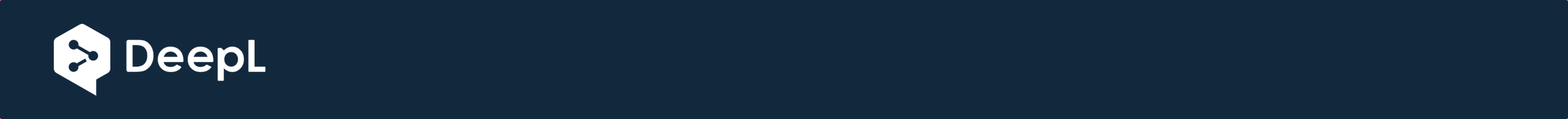 CONSEIL D'ÉTABLISSEMENT16 novembre 2020(compte rendu provisoire)Ce document vise à résumer les sujets abordés lors du Conseil d'établissement qui a eu lieu le 16 novembre 2020. Le procès-verbal officiel sera émis par le Lycée, une fois approuvé lors du prochain Conseil d'Établissement. Il est également prévu que les procès-verbaux traduits des derniers Conseils soient publiés dans les prochains jours.Le Conseil a été réalisé en ligne en raison des restrictions du gouvernement basque découlant de la situation sanitaire.LES THÈMES ABORDÉS :1.- RETOUR À L'ÉCOLE - ÉQUILIBRE PÉDAGOGIQUE1.1.- Nombre d'étudiants : Il y a 30 étudiants de moins. Cette baisse est principalement due aux rapatriements (fermetures d'entreprises internationales), et à la baisse du taux de natalité, qui touche particulièrement la Maternelle.La situation du Lycée est conforme à la diminution moyenne du nombre d'élèves dans les autres écoles secondaires françaises en Espagne ( 2,2% en Espagne, jusqu'à 5% dans certaines).D'autre part, ces dernières années, de plus en plus d'élèves décident de rester au Lycée, et en particulier, le nombre d'élèves en Terminale augmente ; cela peut aider à compenser les abandons dans les premières années.La stratégie de communication visant à attirer de nouveaux étudiants dans les tranches d'âge les plus jeunes est à l'étude.1.2.- Constitutions :Un professeur d'anglais supplémentaire et deux professeurs de basque ont été ajoutés pour répondre aux heures supplémentaires requises par le gouvernement basque. Nous vous renvoyons au document publié sur le site de l'APA en juin dernier avec la réglementation sur le basque qui concerne notre école.1.3 - Résultats scolaires : 100% de succès au BAC avec d'excellentes chaussettes. Nous avons demandé des détails et attendons de les recevoir pour les joindre au procès-verbal.42 approuvés sur les 44 soumis au DALF.Les examens de niveau français qui ont dû être reportés par le COVID auront lieu à la fin de cette année. Le Lycée donnera les détails aux familles par courrier.Le coût de ces examens (230 euros environ par élève) est inclus dans le projet pédagogique et ne constituera pas une dépense supplémentaire pour les parents. 2.- ÉQUILIBRE SANITAIRELe Lycée ne publiera pas de rapports ou de bulletins COVID, ni ne donnera de détails sur les cas concernés. La préservation de la vie privée est essentielle.Le protocole de santé suit les directives d'Osakidetza. Elle a été renforcée après la Toussaint en réponse à la deuxième vague.2.1 - Quelques chiffres :Le Lycée compte actuellement environ 971 élèves et 100 employés. 300 personnes ont été suivies depuis le 25 août, dont des symptômes (pas de Covid), des contacts étroits avec Covid (origine sociale et scolaire) et 35 cas positifs. Le pic des cas se situe dans la période entre le 25/10 et le 4/11.Depuis la rentrée scolaire, après les vacances de Toussaint, une baisse très importante des cas a été constatée.Les contacts sociaux en dehors du Lycée sont la principale source d'affaires et de confinements. 2.2.- Autres sujets connexes : Purificateurs HEPA et ventilation naturelleCe sont des équipements coûteux et ils sont conçus pour les pièces où la ventilation naturelle n'est pas possible. La ventilation naturelle est la solution privilégiée pour la GV. Chaque matin, les fenêtres de toutes les chambres et de tous les couloirs sont ouvertes. Les fenêtres sont laissées entrouvertes pendant les cours. Les enseignants recevront l'indication que les manteaux peuvent être portés en classe (en réponse à une demande faite par un élève).Mesure de la température et utilisation de masquesIl a été décidé en août, avec les parents, que la température serait prise par les parents. L'alternative de le prendre dans le bus laisse tous les étudiants arrivant en voiture hors du tableau.L'utilisation de masques dans le bus a également été décidée en août. Avec cela, les bus ne sont pas des grappes de contact.Salle à mangerL'utilisation d'écrans dans la salle à manger a été étudiée mais Osakidetza a indiqué que le contact n'était pas évité et que les mêmes cas seraient suivis que sans eux. Un budget d'environ 100 000 euros a été évalué. Le Lycée a donc choisi d'assurer une distance de sécurité (tables individuelles dans certains cas et distance plus importante dans d'autres), ce qui ne dispense pas l'environnement de confiner uneFinancementUn financement a été demandé à l'AEFE pour couvrir les coûts du COVID.19 Le gouvernement français avait déjà alloué des fonds pour des bourses aux étudiants français. Masques _ accord avec EroskiCertaines familles ont demandé la possibilité d'acquérir davantage de masques du type de ceux livrés par le Lycée en début d'année scolaire. Il s'agit de masques qui ont été lavés 50 fois et qui sont conformes à la réglementation en vigueur.L'école informera sur la possibilité de les acheter dans le cadre d'une commande groupée unique, commande minimale par famille (10 unités). Un accord a été conclu avec Eroski dans le but de promouvoir le commerce local.Continuité pédagogiqueDans le cas des élèves en milieu confiné, le Lycée s'engage à favoriser un suivi individuel de l'élève, en utilisant des outils informatiques adaptés à chaque niveau et des visioconférences individualisées, comme cela a été fait par le passé.Aucun cours en ligne n'est prévu. Pour une absence maximale de 8 jours de cours, pédagogiquement, le Lycée ne le juge pas nécessaire.Les établissements où sont diffusés les cours en ligne sont ceux où le système pédagogique est hybride, et non pas en face à face comme c'est notre cas. En cas de confinement d'un enseignant, le Lycée le gérera comme il le faisait jusqu'à présent. L'équipe de direction a une grande expérience de la gestion et de l'organisation du déroulement de l'enseignement en cas d'absence d'un enseignant.Perte de niveau due au confinementPendant l'enfermement, les mécanismes déjà en place au Lycée pour soutenir les élèves en difficulté (co-apprentissage et heures de "groupe de progression") ont été suivis et utilisés.3.- THÈMES PÉDAGOGIQUES 2020-2021Des informations plus détaillées seront envoyées aux parents.Pilier EnvironnementIls veulent essayer d'obtenir le label Ecolycée. Nous allons travailler avec les Eco Délégués (étudiants).Pilier éducation à la citoyennetéDes thèmes transversaux, des approches adaptées à chaque niveau : liberté, liberté d'expression et de la presse le respect des autresà quoi sert l'écolelaïcitéLe meurtre du professeur Samuel Paty a été discuté en classe, et une minute de recueillement a été organisée.4.- AUTRES SUJETS ET QUESTIONS4.1.- Chanson au lieu de clocheLes représentants des élèves proposent que la chanson utilisée comme alarme de cour de récréation soit choisie par les classes et tirée au sort. Une série de critères seront établis auxquels les chansons doivent répondre, et la proposition est acceptée.4.2.- 6ème et 2de évaluationsLes évaluations prévues en 6ème et 2de ont été suspendues dans tous les lycées espagnols en raison d'erreurs dans leur paramétrage, ce qui ne permet pas de conclure sur les résultats obtenus. Des informations plus détaillées seront fournies par l'école elle-même.4.3 - Nouvelles tables de conversion pour les notes du BACAucune nouvelle information : le dialogue SCAC-Gouvernement espagnol a repris après l'internement et des nouvelles sont attendues à moyen et court terme. Les parents seront informés du nouveau BAC par une CANVA (présentation explicative) : les réunions auront lieu à la fin du mois de novembre et, après celles-ci, l'APA mettra toutes les informations sur le web.4.4.- Téléphones mobilesProtocole selon le règlement intérieur en vigueur : Utilisation du téléphone portable interdite dans le Liceo. Si un élève est surpris à l'utiliser, que ce soit en classe ou à la récréation, il sera confisqué. La deuxième fois, les parents sont informés. La troisième fois, ce sont les parents qui doivent aller chercher le téléphone portable au Lycée.L'école n'a pas pour mission d'agir comme une force de police et, de plus, la loi française interdit la confiscation de la propriété privée.4.5 - Soutien aux élèves françaisELE (espagnol langue étrangère) offert aux nouveaux étudiants sans frais supplémentaires.4.6 - Surveillance des sacs à dosIl fait partie des devoirs d'un citoyen de ne pas prendre des choses dans le sac à dos d'autres personnes. 4.7 - Salle à mangerDéjeuner : les représentants des parents proposent d'allonger la durée de la pause déjeuner, en particulier au GS. La manière de procéder est à l'étude.Qualité de la nourriture : Les mêmes représentants demandent d'améliorer la qualité de la nourriture. Cette observation coïncide avec l'une des demandes des représentants des étudiants. Le comité de restauration du JD APA et les représentants des étudiants se coordonneront pour travailler sur ce sujet. Pour l'instant, la ZEP a lancé une série de visites surprises pour goûter les aliments et évaluer les améliorations apportées.Gastronomie : une campagne de sensibilisation est gérée avec la cantine du conseil d'administration de la PTA et le comité environnemental pour réduire le gaspillage. Il sera bientôt lancé avec les étudiants.4.8 - Réunions avec les enseignantsLes seules explications manquantes concernant les réunions parents-professeurs (5e et 4e année) seront envoyées cette semaine ou la semaine prochaine. Le directeur s'excuse pour ce retard.Les questions relatives aux infrastructures ne relèvent pas de la compétence du Conseil d'établissement ou du Conseil d'école. Toutefois, Magdalena Solabarrieta fournit les éléments suivants :Stationnement : indique qu'il s'agit d'une question relevant du comité de gestion. Nous présenterons à nouveau cette demande à cet organisme lors de la prochaine réunion du DB APA. Route d'accès : Il convient de noter qu'une éventuelle réparation pourrait avoir un impact sur les coûts du Lycée : ceux qui utilisent le plus une route pourraient être affectés par une augmentation des taxes. 